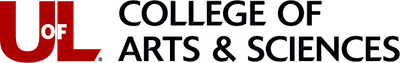 Date: Wednesday, March 5, 2014 Time: 8:30 p.m.Location: Bingham Humanities, Room 300AgendaWelcomeApprove February MinutesIntroduction of representatives for next yearReview bylaws on attendance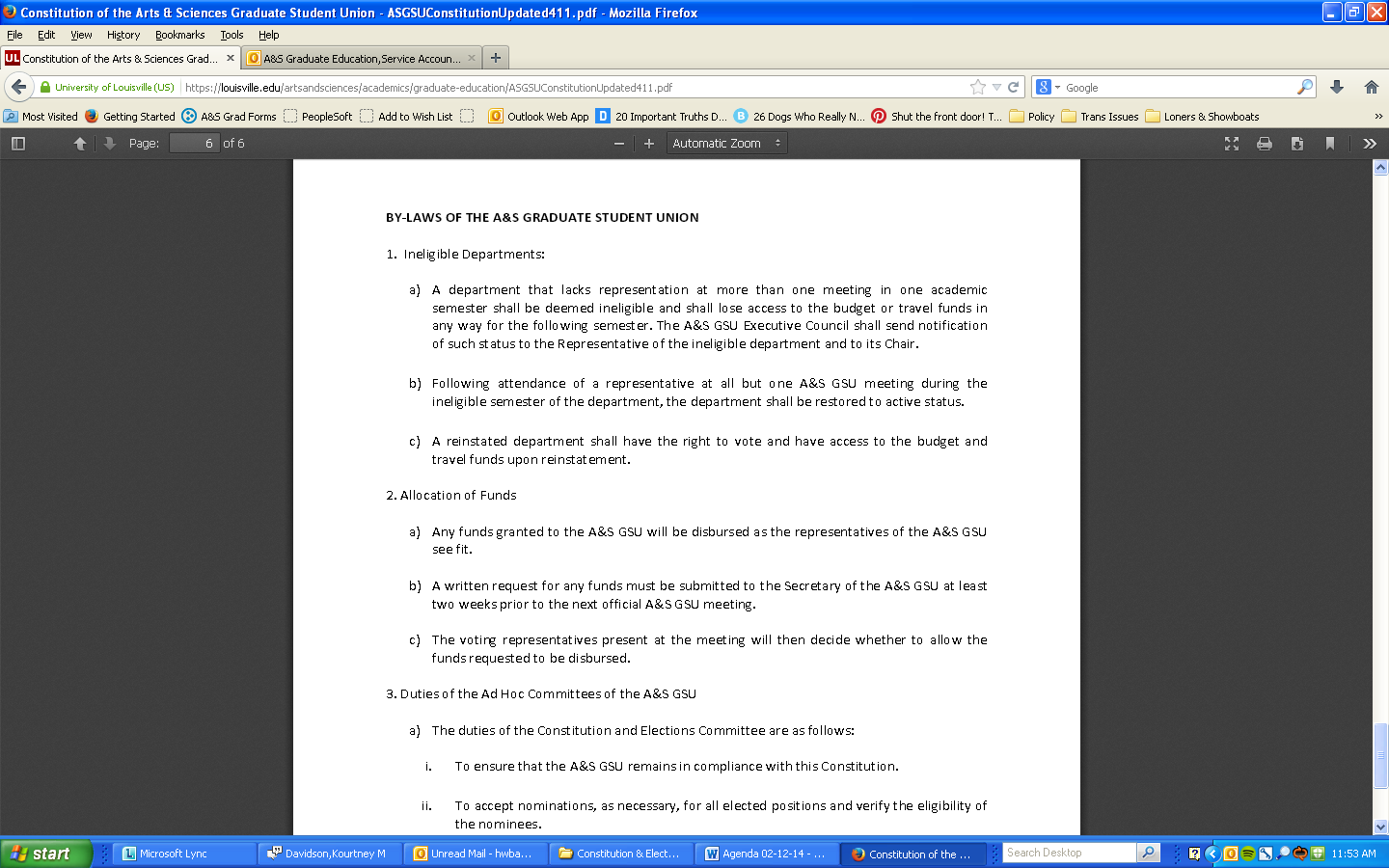 Nominations for the 2014-2015 electionsPresidentVice PresidentSecretaryInformation OfficerDivisional RepresentativesNatural SciencesSocial SciencesHumanitiesBourbon Tasting in AprilUpdate from committeeOther BusinessAdjourn